XXIV Powiatowe Spotkania Amatorskich Grup Artystycznych SAGA ‘2024 ZESPOŁY TEATRALNE – 22.04.2024 r.10:00 – 10:15 – INAUGURACJA WYDARZENIA10:15 – 12:10 – WYSTĘPY ZESPOŁÓW TEATRALNYCH W KATEGORII MŁODZIEŻ I SENIORZY POWYŻEJ 20 R.Ż.10:15 – Teatr Seniora „Odskocznia”- spektakl pt. ,,Kopciuszek” 11:00 – Grupa Teatralna „Teatr i My” - spektakl pt. „ Czerwony kapturek – bez kapturka”11:35 – Teatr „Bezimienni” – spektakl pt. „Dziady” cz. II – fragmenty12:10 – 12:45 – PRZERWA12:45 – 14:10 – WYSTĘPY ZESPOŁÓW TEATRALNYCH W KATEGORII DZIECI I MŁODZIEŻ SZKOLNA OD 7 DO 19 LAT12:45 - Teatrzyk Lalkowy „Wiluś” - spektakl pt. „Kot w butach”13.30 - Teatrzyk „TERE-FERE” - spektakl pt. „Jaś i Małgosia”14:10 – 14:40 - PRZERWA14:40 – PODSUMOWANIE i ROZDANIE DYPLOMÓWZgodnie z regulaminem zespoły zobowiązane są do uczestnictwa w całości wydarzenia, stąd prosimy o punktualne przybycie najpóźniej do godz. 9.45.Informujemy, że po każdym występie przewidziano możliwość 
konsultacji opiekuna zespołu z członkami jury.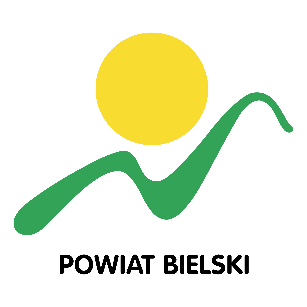 